2014 MAYOR'S PROUD PARTNERS LUNCHEON
DONORS & SPONSORS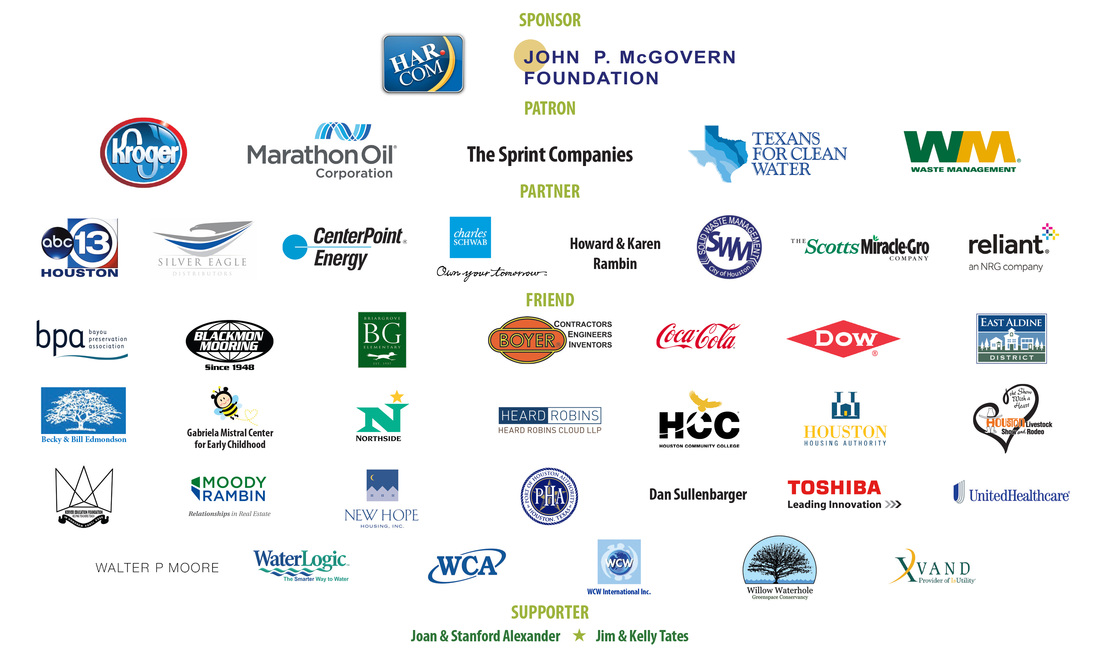 